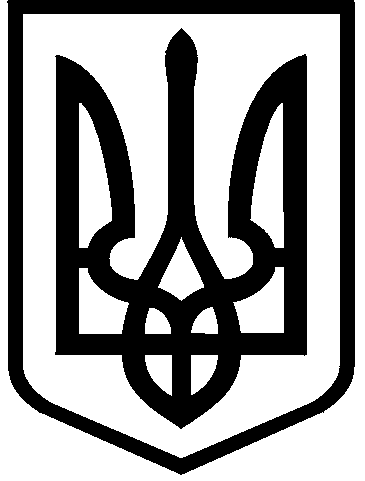 КИЇВСЬКА МІСЬКА РАДАVIII СКЛИКАННЯПОСТІЙНА КОМІСІЯ З ПИТАНЬ ЕКОЛОГІЧНОЇ ПОЛІТИКИ01044, м. Київ, вул. Хрещатик, 36 к.1005/1 	 		     тел.:(044)202-70-76, тел./факс:(044)202-72-31 № 29/288/03-13 ПРОТОКОЛ № 13м. Київ 		15.06.2016Пропозиція голови постійної комісії Ялового К.В.:Включити до розділу «Різне» порядку денного такі питання:1. Розгляд звернення депутата Київради Михайленка В.О. від 09.06.16 №08/279/08-064-158 щодо вирішення питання погіршення екологічного стану озера «Редькіне» та перевірки призначення невідомої споруди на причетність до скидання в озеро каналізаційних стоків.  2. Розгляд інформації Ялового К.В. про необхідність надання управлінням екології та природних ресурсів Департаменту міського благоустрою та збереження природного середовища звіту про стан підготовки Комплексної цільової програми екологічного благополуччя та безпеки м. Києва на 2016 – 2018 роки.3. Розгляд інформації Ялового К.В. про необхідність встановлення балансоутримувачів озеленених територій загального користування, що відповідають типологічним ознакам, – парків та скверів м. Києва.4. Розгляд інформації Ялового К.В. про результати роботи робочої групи з вивчення ситуації, що склалася з порушенням благоустрою на території парку «Нивки».5. Розгляд інформації Ялового К.В., Сандалової Г.О. про необхідність впровадження на території м. Києва екологічного моніторингу довкілля.ГОЛОСУВАЛИ: «за» – одноголосно. І. СЛУХАЛИ:Інформацію Назаренка Ю.Б. по суті звернення від 26.04.16 №08/279/08/049-87 щодо створення комісії з обстеження регіонального ландшафтного парку «Парк партизанської слави» в частині порушення конвенції «Про охорону дикої флори та фауни і природних середовищ існування в Європі».В обговоренні взяли участь: Яловий К.В., Сандалова Г.О., Новіков О.О., Москаль Д.Д., Мірошниченко І.М., Пинзеник О.О., Назаренко Ю.Б., Мальований А.М., Кугук Є.В.Пропозиція Назаренка Ю.Б.: 1) створити адміністрацію парку з залученням до її складу фахівців КП «Плесо»; 2) вжити заходів для обмеження руху автотранспорту територією парку; 3) вжити заходів для обмеження кінних прогулянок територією парку.Інформація Мальованого А.М.: 1) державний акт права власності на земельну ділянку, на якій розташовано регіональний ландшафтний парк «Парк партизанської слави», зареєстровано за КП УЗН Дарницького району м. Києва; 2) розроблено проектну документацію з організації регіонального ландшафтного парку «Парк партизанської слави».Пропозиція Мальованого А.М.: створити робочу групу з опрацювання  проектної документації з організації регіонального ландшафтного парку «Парк партизанської слави».Пропозиція Кугука Є.В.: розробити порядок доступу до регіонального ландшафтного парку «Парк партизанської слави».ВИРІШИЛИ:Підтримати звернення депутата Київради Паладія С.В. від 26.04.16 №08/279/08/049-87 щодо створення комісії з питання обстеження регіонального ландшафтного парку «Парк партизанської слави» в частині порушення конвенції «Про охорону дикої флори та фауни і природних середовищ існування в Європі».Створити робочу групу з обстеження регіонального ландшафтного парку «Парк партизанської слави» та вивчення проектної документації з організації регіонального ландшафтного парку «Парк партизанської слави» у складі членів постійної комісії Сандалової Г.О., Новікова О.О., Мірошниченка І.М. з залучення управління екології та природних ресурсів Департаменту міського благоустрою та збереження природного середовища, а також КО «Київзеленбуд».Звернутися до Головного управління національної поліції у м. Києві з метою організації патрулювання території регіонального ландшафтного парку «Парк партизанської слави», упередження безконтрольного проїзду автотранспорту територією парку та інших порушень правопорядку.ГОЛОСУВАЛИ: «за» – одноголосно. РІШЕННЯ ПРИЙНЯТО.ІІ. СЛУХАЛИ: Інформацію Ялового К.В., Кулаковського Ю.П. по суті зауважень, викладених у правовому висновку від 07.06.16 №08/230-1107 до проекту рішення Київради «Про надання статусу скверу земельній ділянці на вул. Миропільській, 39 в Дніпровському районі м. Києва».В обговоренні взяли участь: Яловий К.В., Сандалова Г.О., Новіков О.О., Москаль Д.Д., Мірошниченко І.М., Пинзеник О.О., Кулаковський Ю.П., Кугук Є.В., Чорний В.Р.ВИРІШИЛИ:Взяти до відома правовий висновок від 07.06.16 №08/230-1107 до проекту рішення Київради «Про надання статусу скверу земельній ділянці на вул. Миропільській, 39 в Дніпровському районі м. Києва».Підтримати винесення на розгляд пленарного засідання Київради проекту рішення Київради «Про надання статусу скверу земельній ділянці на вул. Миропільській, 39 в Дніпровському районі м. Києва».ГОЛОСУВАЛИ: 	«за» – 5,				«утримався» – 1. (Пинзеник О.О.)РІШЕННЯ ПРИЙНЯТО.ІІІ. СЛУХАЛИ: Інформацію Кулаковського Ю.П. по суті проекту рішення Київради «Про передачу ТОВ «СТРОЙ АЛЬЯНС ГРУП» земельної ділянки для експлуатації та обслуговування існуючих будівель і споруд з озелененням території загального користування на вул. Академіка Писаржевського, 8 у Голосіївському районі м. Києва», Д-7568.В обговоренні взяли участь: Яловий К.В., Пилипенко С.О., Сандалова Г.О., Новіков О.О., Москаль Д.Д., Мірошниченко І.М., Пинзеник О.О., Кулаковський Ю.П., Кугук Є.В., Мальований А.М., Бадулин В.Л., Штанько О.В., Дюжев С.А.Пропозиція Кугука Є.В.: з метою забезпечення належного контролю за сплатою до міського бюджету коштів відновної вартості зелених насаджень, що розташовані на земельних ділянках, які пропонуються до надання у власність чи оренду, при підготовці відповідних рішень Київради включати до них окремий пункт такого змісту: «Вирішити питання відшкодування до міського бюджету коштів відновної вартості зелених насаджень або укладення охоронного договору на зелені насадження до моменту здійснення державної реєстрації прав на земельну ділянку».ВИРІШИЛИ:Підтримати винесення на розгляд пленарного засідання Київради проекту рішення Київради «Про передачу ТОВ «СТРОЙ АЛЬЯНС ГРУП» земельної ділянки для експлуатації та обслуговування існуючих будівель і споруд з озелененням території загального користування на вул. Академіка Писаржевського, 8 у Голосіївському районі м. Києва», Д-7568, з доповненням проекту рішення пунктом такого змісту: «Вирішити питання відшкодування до міського бюджету коштів відновної вартості зелених насаджень або укладення охоронного договору на зелені насадження до моменту здійснення державної реєстрації прав на земельну ділянку».ГОЛОСУВАЛИ: 	«за» – 6,«утримався» – 1. (Сандалова Г.О.)РІШЕННЯ ПРИЙНЯТО.ІV. СЛУХАЛИ: Інформацію Ялового К.В., Кулаковського Ю.П. по суті проекту рішення Київради «Про передачу гр. Доброгорській  Наталії Олександрівні у приватну власність земельної ділянки для будівництва і обслуговування жилого будинку, господарських будівель і споруд на вул. Повітрофлотській, 33-б у Солом’янському районі м. Києва», А-10356.В обговоренні взяли участь: Яловий К.В., Пилипенко С.О., Сандалова Г.О., Новіков О.О., Москаль Д.Д., Мірошниченко І.М., Пинзеник О.О., Кулаковський Ю.П., Кугук Є.В., Дюжев С.А.ВИРІШИЛИ:Підтримати винесення на розгляд пленарного засідання Київради проекту рішення Київради «Про передачу гр. Доброгорській  Наталії Олександрівні у приватну власність земельної ділянки для будівництва і обслуговування жилого будинку, господарських будівель і споруд на вул. Повітрофлотській, 33-б у Солом’янському районі м. Києва», А-10356.ГОЛОСУВАЛИ: 	«за» – 6,«утримався» – 1. (Сандалова Г.О.)РІШЕННЯ ПРИЙНЯТО.V. СЛУХАЛИ: Інформацію Кулаковського Ю.П. по суті проекту рішення Київради «Про передачу гр. Рябчук Антоніні Іванівні, члену садівничого товариства «Підбірний» Дарницького району м. Києва  земельної ділянки для ведення колективного садівництва на вул. Підбірній, 23-а у Дарницькому районі м. Києва», А-12569.В обговоренні взяли участь: Яловий К.В., Пилипенко С.О., Сандалова Г.О., Новіков О.О., Москаль Д.Д., Мірошниченко І.М., Пинзеник О.О., Кулаковський Ю.П.ВИРІШИЛИ:Підтримати винесення на розгляд пленарного засідання Київради проекту рішення Київради «Про передачу гр. Рябчук Антоніні Іванівні, члену садівничого товариства «Підбірний» Дарницького району м. Києва  земельної ділянки для ведення колективного садівництва на вул. Підбірній, 23-а у Дарницькому районі м. Києва», А-12569.ГОЛОСУВАЛИ: 	«за» – 4,«утримався» – 3.РІШЕННЯ НЕ ПРИЙНЯТО.VІ. СЛУХАЛИ: Інформацію Сандалової Г.О. по суті проекту рішення Київради «Про надання дозволу на розроблення проекту землеустрою щодо відведення земельної ділянки громадянці Балюк Юлії Олексіївні на вул. Бударіна, 1-б у Святошинському районі м. Києва для експлуатації та обслуговування закладу громадського харчування», К-20963, (з урахуванням результатів опрацювання депутатами ПК з виїздом на місце).В обговоренні взяли участь: Яловий К.В., Пилипенко С.О., Сандалова Г.О., Новіков О.О., Москаль Д.Д., Мірошниченко І.М., Пинзеник О.О.Пропозиція заступника голови постійної комісії Сандалової Г.О.: відкласти розгляд проекту рішення Київради «Про надання дозволу на розроблення проекту землеустрою щодо відведення земельної ділянки громадянці Балюк Юлії Олексіївні на вул. Бударіна, 1-б у Святошинському районі м. Києва для експлуатації та обслуговування закладу громадського харчування», К-20963, як такого, що потребує додаткового вивчення.ВИРІШИЛИ:Відкласти розгляд проекту рішення Київради «Про надання дозволу на розроблення проекту землеустрою щодо відведення земельної ділянки громадянці Балюк Юлії Олексіївні на вул. Бударіна, 1-б у Святошинському районі м. Києва для експлуатації та обслуговування закладу громадського харчування», К-20963, як такого, що потребує додаткового вивчення.ГОЛОСУВАЛИ: «за» – одноголосно.РІШЕННЯ ПРИЙНЯТО.VІІ. СЛУХАЛИ:Інформацію Сандалової Г.О. по суті проекту рішення Київради «Про передачу гр. Телюку Віталію Петровичу, члену садового товариства «Південне» Дарницького району м. Києва, у приватну власність земельної ділянки для ведення колективного садівництва на вул. Садовій, 61, діл. 144 у Дарницькому районі м. Києва», А-12102 (з урахуванням результатів опрацювання депутатами ПК з виїздом на місце).В обговоренні взяли участь: Яловий К.В., Пилипенко С.О., Сандалова Г.О., Новіков О.О., Москаль Д.Д., Мірошниченко І.М., Пинзеник О.О.Пропозиція заступника голови постійної комісії Сандалової Г.О.: відкласти розгляд проекту рішення Київради «Про передачу гр. Телюку Віталію Петровичу, члену садового товариства «Південне» Дарницького району м. Києва, у приватну власність земельної ділянки для ведення колективного садівництва на вул. Садовій, 61, діл. 144 у Дарницькому районі м. Києва», А-12102, як такого, що потребує додаткового вивчення.ВИРІШИЛИ:Відкласти розгляд проекту рішення Київради ««Про передачу гр. Телюку Віталію Петровичу, члену садового товариства «Південне» Дарницького району м. Києва, у приватну власність земельної ділянки для ведення колективного садівництва на вул. Садовій, 61, діл. 144 у Дарницькому районі м. Києва», А-12102, як такого, що потребує додаткового вивченняГОЛОСУВАЛИ: «за» – одноголосно.РІШЕННЯ ПРИЙНЯТО.VІІІ. СЛУХАЛИ:Інформацію Сандалової Г.О. по суті проекту рішення Київради «Про передачу гр. Удоду Роману Олеговичу, члену садівницького товариства «Будівельник-1» Дарницького району м. Києва, для ведення колективного садівництва на вул. 70-й Садовій, діл. у Дарницькому районі м. Києва», А-18631.В обговоренні взяли участь: Яловий К.В., Пилипенко С.О., Москаль Д.Д., Сандалова Г.О., Новіков О.О., Мірошниченко І.М., Пинзеник О.О.Пропозиція заступника голови постійної комісії Сандалової Г.О.: відкласти розгляд проекту рішення Київради «Про передачу гр. Удоду Роману Олеговичу, члену садівницького товариства «Будівельник-1» Дарницького району м. Києва, для ведення колективного садівництва на вул. 70-й Садовій, діл. у Дарницькому районі м. Києва», А-18631, як такого, що потребує додаткового вивчення.ВИРІШИЛИ:Відкласти розгляд проекту рішення Київради «Про передачу гр. Удоду Роману Олеговичу, члену садівницького товариства «Будівельник-1» Дарницького району м. Києва, для ведення колективного садівництва на вул. 70-й Садовій, діл. у Дарницькому районі м. Києва», А-18631, як такого, що потребує додаткового вивчення.ГОЛОСУВАЛИ: «за» – одноголосно.РІШЕННЯ ПРИЙНЯТО.ІХ. СЛУХАЛИ:Інформацію Новікова О.О. по суті проекту рішення Київради «Про передачу гр. Аркуші Миколі Івановичу  земельної ділянки для експлуатації та обслуговування нежитлової будівлі на вул. Попудренка, 1 (літ. Б) у Дніпровському районі м. Києва», Д-7412 (з урахуванням результатів довивчення).В обговоренні взяли участь: Яловий К.В., Пилипенко С.О., Москаль Д.Д., Сандалова Г.О., Новіков О.О., Мірошниченко І.М., Пинзеник О.О., Кулаковський Ю.П.ВИРІШИЛИ: Підтримати винесення на розгляд пленарного засідання Київради проекту рішення Київради «Про передачу гр. Аркуші Миколі Івановичу  земельної ділянки для експлуатації та обслуговування нежитлової будівлі на вул. Попудренка, 1 (літ. Б) у Дніпровському районі м. Києва», Д-7412.Звернутися до Державної екологічної інспекції у м. Києві з проханням провести перевірку експлуатації авто мийки, що розташована у нежитловій будівлі на вул. Попудренка, 1 (літ. Б) у Дніпровському районі м. Києва на предмет відповідності вимогам природоохоронного законодавства.ГОЛОСУВАЛИ: 	«за» – одноголосно. Москаль Д.Д.).РІШЕННЯ ПРИЙНЯТО.Х. Різне. 1.:СЛУХАЛИ:Інформацію Ялового К.В. по суті звернення депутата Київради Михайленка В.О. від 09.06.16 №08/279/08-064-158 щодо вирішення питання погіршення екологічного стану озера «Редькіне» та перевірки призначення невідомої споруди на причетність до скидання в озеро каналізаційних стоків.  В обговоренні взяли участь: Яловий К.В., Пилипенко С.О., Москаль Д.Д., Сандалова Г.О., Новіков О.О., Мірошниченко І.М., Пинзеник О.О.ВИРІШИЛИ:Підтримати звернення депутата Київради Михайленка В.О. від 09.06.16 №08/279/08-064-158 щодо вирішення питання погіршення екологічного стану озера «Редькіне» та перевірки призначення невідомої споруди на причетність до скидання в озеро каналізаційних стоків.  Звернутися до Департаменту міського благоустрою та збереження природного середовища й до Оболонської районної в місті Києві державної адміністрації з проханням вжити заходів з розчистки та покращення екологічного стану озера «Редькіне», а також встановити призначення та наявність дозвільної документації на розташування споруди, що знаходиться на березі зазначеного озера.  ГОЛОСУВАЛИ: 	«за» – одноголосно.РІШЕННЯ ПРИЙНЯТО.Х. Різне. 2.:СЛУХАЛИ:Інформацію Ялового К.В. про необхідність надання управлінням екології та природних ресурсів Департаменту міського благоустрою та збереження природного середовища звіту про стан підготовки Комплексної цільової програми екологічного благополуччя та безпеки м. Києва на 2016 – 2018 роки.В обговоренні взяли участь: Яловий К.В., Пилипенко С.О., Москаль Д.Д., Сандалова Г.О., Новіков О.О., Мірошниченко І.М., Пинзеник О.О.ВИРІШИЛИ:Звернутися до управління екології та природних ресурсів Департаменту міського благоустрою та збереження природного середовища з проханням надати звіт про стан виконання заходів з підготовки Комплексної цільової програми екологічного благополуччя та безпеки м. Києва на 2016 – 2018 роки.ГОЛОСУВАЛИ: 	«за» – одноголосно.РІШЕННЯ ПРИЙНЯТО.Х. Різне. 3.:СЛУХАЛИ:Інформацію Ялового К.В. про необхідність встановлення балансоутримувачів озеленених територій загального користування, що відповідають типологічним ознакам, – парків та скверів м. Києва.В обговоренні взяли участь: Яловий К.В., Пилипенко С.О.,  Москаль Д.Д., Сандалова Г.О., Новіков О.О., Мірошниченко І.М., Пинзеник О.О.ВИРІШИЛИ:Звернутися до Департаменту земельних ресурсів з проханням надати інформацію про балансоутримувачів та землекористувачів озеленених територій загального користування, що відповідають типологічним ознакам, – парків та скверів м. Києва у відповідності до Програми комплексного розвитку зеленої зони м. Києва та концепції формування зелених насаджень у центральній частині м. Києва, затвердженої рішенням Київради від 19.07.2005 року №806/3381 та продовженої рішенням від 27.11.2009 №714/2783.ГОЛОСУВАЛИ:	«за» – одноголосно..)РІШЕННЯ ПРИЙНЯТО.Х. Різне. 4.:СЛУХАЛИ:Інформацію Ялового К.В. про результати роботи робочої групи з вивчення ситуації, що склалася з порушенням благоустрою на території парку «Нивки».В обговоренні взяли участь: Яловий К.В., Пилипенко С.О., Москаль Д.Д., Сандалова Г.О., Новіков О.О., Мірошниченко І.М., Пинзеник О.О.ВИРІШИЛИ:Підтримати рекомендації роботи робочої групи з вивчення ситуації, що склалася з порушенням благоустрою на території парку «Нивки», у т.ч.:Доручити Шевченківській районній в місті Києві державній адміністрації, до сфери управління якої належить майно комунальної власності територіальної громади міста Києва, яке є об’єктом оренди згідно Договору, утворити комісію з метою перевірки виконання обов’язків Орендаря та стану орендованого майна в парку «Нивки».За результатами перевірки комісії скласти відповідні акти обстеження та, в разі виявлення порушень умов Договору, звернутися до Орендаря про їх усунення в найкоротший термін. Звернутися до суду з позовом про розірвання Договору в разі виявлення порушень умов Договору та не усунення їх Орендарем в установлений створеною комісією строк. ГОЛОСУВАЛИ:	«за» – одноголосно..)РІШЕННЯ ПРИЙНЯТО.Х. Різне. 5.:СЛУХАЛИ:Інформацію Ялового К.В., Сандалової Г.О. про необхідність впровадження на території м. Києва екологічного моніторингу довкілля.В обговоренні взяли участь: Яловий К.В., Пилипенко С.О., Москаль Д.Д., Сандалова Г.О., Новіков О.О., Мірошниченко І.М., Пинзеник О.О.Пропозиція заступника голови постійної комісії Сандалової Г.О.: додати до схеми моніторингу довкілля вивчення радіоактивного фону ґрунтів та водойм.  ВИРІШИЛИ:Рекомендувати управлінню екології та природних ресурсів Департаменту міського благоустрою та збереження природного середовища надати постійній комісії Київради з питань екологічної політики інформацію про те, за якими напрямами ведеться моніторинг стану навколишнього природного середовища м. Києва. Рекомендувати управлінню екології та природних ресурсів Департаменту міського благоустрою та збереження природного середовища вжити заходів для запровадження системи екологічного моніторингу довкілля, у т.ч., вимірювання радіоактивного фону ґрунтів та водойм. ГОЛОСУВАЛИ: 	«за» – одноголосно.РІШЕННЯ ПРИЙНЯТО.Голова 										К. Яловий Секретар										О. Новіков ЗАПРОШЕНІПОРЯДОК ДЕННИЙ:І.Розгляд звернення депутата Київської міської ради Паладія С.В. від 26.04.16 №08/279/08/049-87 щодо створення комісії з питання обстеження регіонального ландшафтного парку «Парк партизанської слави» в частині порушення конвенції «Про охорону дикої флори та фауни і природних середовищ існування в Європі» з запрошенням представника мікрорайону Назаренко Ю.Б.Доп. Паладій С.В., Фіщук А.В., Мальований А.М., Кугук Є.В.ІІ.Розгляд правового висновку від 07.06.16 №08/230-1107 до проекту рішення Київради «Про надання статусу скверу земельній ділянці на вул. Миропільській, 39 в Дніпровському районі м. Києва».Доп. Турець В.В., Поліщук О.Г., Кугук Є.В.ІІІ.Розгляд проекту рішення Київради «Про передачу ТОВ «СТРОЙ АЛЬЯНС ГРУП» земельної ділянки для експлуатації та обслуговування існуючих будівель і споруд з озелененням території загального користування на вул. Академіка Писаржевського, 8 у Голосіївському районі м. Києва», Д-7568.Доручення заступника міського голови – секретаря Київради Прокопіва В.В. від 10.05.16 № 08/231-2065/ПР.Доп. Поліщук О.Г., Мальований А.М., Кугук Є.В.IV.Розгляд проекту рішення Київради «Про передачу гр. Доброгорській  Наталії Олександрівні у приватну власність земельної ділянки для будівництва і обслуговування жилого будинку, господарських будівель і споруд на вул. Повітрофлотській, 33-б у Солом’янському районі м. Києва», А-10356.Рішення постійної комісії з питань містобудування, архітектури та землекористування, витяг з протоколу № 12 від 24.05.16 - 31.05.16.Доп. Поліщук О.Г., Мальований А.М., Кугук Є.В.V.Розгляд проекту рішення Київради «Про передачу гр. Рябчук Антоніні Іванівні, члену садівничого товариства «Підбірний» Дарницького району м. Києва  земельної ділянки для ведення колективного садівництва на вул. Підбірній, 23-а у Дарницькому районі м. Києва», А-12569.Рішення постійної комісії з питань містобудування, архітектури та землекористування, витяг з протоколу № 12 від 24.05.16 - 31.05.16.Доп. Поліщук О.Г., Мальований А.М., Кугук Є.В.VІ.Повторний розгляд проекту рішення Київради «Про надання дозволу на розроблення проекту землеустрою щодо відведення земельної ділянки громадянці Балюк Юлії Олексіївні на вул. Бударіна, 1-б у Святошинському районі м. Києва для експлуатації та обслуговування закладу громадського харчування», К-20963, (з урахуванням результатів опрацювання депутатами ПК з виїздом на місце).Рішення постійної комісії з питань містобудування, архітектури та землекористування, витяг з протоколу № 6 від 15.03.16.Доп. Сандалова Г.О., Новіков О.О., Москаль Д.Д., Поліщук О.Г., Мальований А.М., Кугук Є.В.VІІ.Повторний розгляд проекту рішення Київради «Про передачу гр. Телюку Віталію Петровичу, члену садового товариства «Південне» Дарницького району м. Києва, у приватну власність земельної ділянки для ведення колективного садівництва на вул. Садовій, 61, діл. 144 у Дарницькому районі м. Києва», А-12102 (з урахуванням результатів опрацювання депутатами ПК з виїздом на місце).Рішення постійної комісії з питань містобудування, архітектури та землекористування, витяг з протоколу № 10 від 19.04.16.Доп. Сандалова Г.О., Поліщук О.Г., Мальований А.М., Кугук Є.В.VIII.Повторний розгляд проекту рішення Київради «Про передачу гр. Удоду Роману Олеговичу, члену садівницького товариства «Будівельник-1» Дарницького району м. Києва, для ведення колективного садівництва на вул. 70-й Садовій, діл. у Дарницькому районі м. Києва», А-18631.Рішення постійної комісії з питань містобудування, архітектури та землекористування, витяг з протоколу № 7 від 22.03.16.Доп. Сандалова Г.О., Мірошниченко І.М., Поліщук О.Г., Мальований А.М., Кугук Є.В.IX.Повторний розгляд проекту рішення Київради «Про передачу гр. Аркуші Миколі Івановичу  земельної ділянки для експлуатації та обслуговування нежитлової будівлі на вул. Попудренка, 1 (літ. Б) у Дніпровському районі м. Києва», Д-7412 (з урахуванням результатів довивчення).Доручення заступника міського голови – секретаря Київради Прокопіва В.В. від 12.05.16 № 08/231-2151/ПР.Доп. Новіков О.О., Поліщук О.Г., Мальований А.М., Кугук Є.В.X.Різне.1. Розгляд звернення депутата Київради Михайленка В.О. від 09.06.16 №08/279/08-064-158 щодо вирішення питання погіршення екологічного стану озера «Редькіне» та перевірки призначення невідомої споруди на причетність до скидання в озеро каналізаційних стоків.  Доп. Михайленко В.О.X.2. Розгляд інформації Ялового К.В. про необхідність надання управлінням екології та природних ресурсів Департаменту міського благоустрою та збереження природного середовища звіту про стан підготовки Комплексної цільової програми екологічного благополуччя та безпеки м. Києва на 2016 – 2018 роки.Доп. Яловий К.В.X.3. Розгляд інформації Ялового К.В. про необхідність встановлення балансоутримувачів озеленених територій загального користування, що відповідають типологічним ознакам, – парків та скверів м. Києва.Доп. Яловий К.В.X.4. Розгляд інформації Ялового К.В. про результати роботи робочої групи з вивчення ситуації, що склалася з порушенням благоустрою на території парку «Нивки».Доп. Яловий К.В.X.5. Розгляд інформації Ялового К.В., Сандалової Г.О. про необхідність впровадження на території м. Києва екологічного моніторингу довкілля.Доп. Яловий К.В., Сандалова Г.О.